GRUPA IV  PONIEDZIAŁEK.„ Kiedy pada” - słuchanie wiersza J. Kulmowej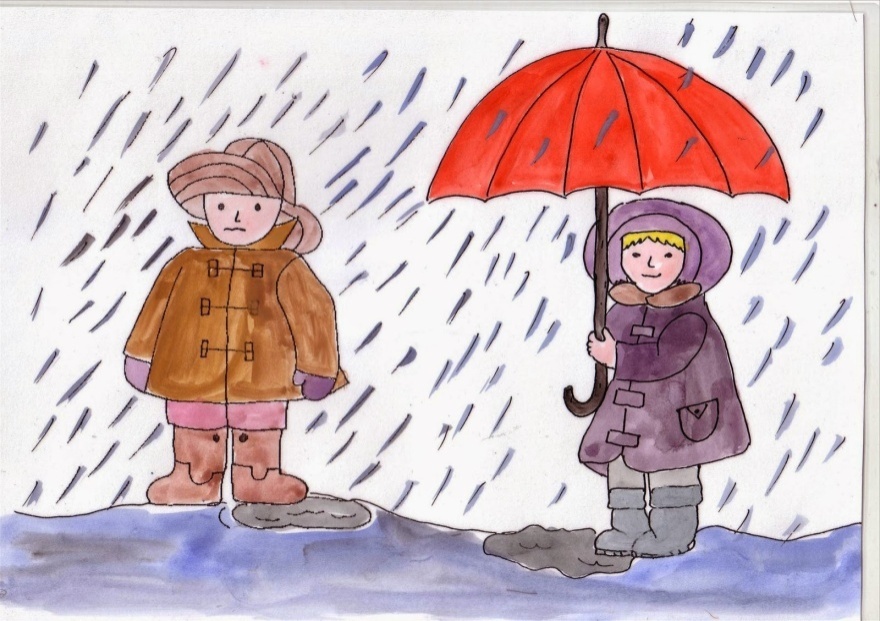 
A kiedy pada i pada ,
ogromnie jestem rada ,
i kalosze wkładam bardzo duże ,
żeby włazić w największe kałuże ,
żeby mąć , miesić błoto rozpryśnięte ,
i być kaczką ,
albo okrętem .
A niech spadnie ulewa ,
niech roztańczą się drzewa ,
to pofrunę nad lasem , nad polem ,
pod czerwonym
ulubionym ,
parasolem.
2. Rozmowa z dziećmi na temat wiersza
• Jak się ubieramy , kiedy pada deszcz ? ,
• W jaki sposób możemy bawić się podczas deszczu ? ,
• Jakie przedmioty wykorzystamy podczas deszczu ? „Słońce świeci – deszcz pada” – zabawa ruchowa (według K. Wlaźnik) Słysząc słowa: Słońce świeci- dzieci spacerują po pokoju. Na słowa: Deszczyk pada – biegną do domu (wyznaczonego miejsca w pokoju i chowają się przed deszczem.„Pada deszczyk”- zabawa paluszkowa.Dzieci powtarzają za rodzicem rymowankę i próbują zilustrować ją, wykonując  odpowiednie ruchy, naśladując rodzica. Dzieci: Deszczyk pada, deszczyk pada,              stukają palcami o dywan,parasolka się rozkłada.                             tworzą parasolkę z palca                                                                     wskazującego i dłoni,Chmurki małe się spotkały                        kreślą w powietrzu kształty chmur,i cichutko rozmawiały.                               dłonie naśladują rozmowę,    Deszczyk pada, mały, wielki,                    naśladują palcami padający deszcz,W kałuże zamienia kropelki.                     uderzają całymi dłońmi o dywan. „Padający deszcz”- zagadki słuchoweDzieci słuchają odgłosów padającego deszczu; określają, z jaką intensywnością pada. Naśladują odgłos padającego deszczu poprzez stukanie palcami w gazetę z różnym natężeniem.„Nasze chmurki” – zabawa twórcza.Dzieci poruszają się przy muzyce dowolnej, trzymając w rękach niebieskiej bibułki. Podczas przerwy w grze układają z bibułki na dywanie kształt chmury. Oglądają chmury, które powstały.”Parasolki” – ułóż obrazek z części i przyklej do kartki                      (elementy obrazka wycina rodzic).Eduzabawy.com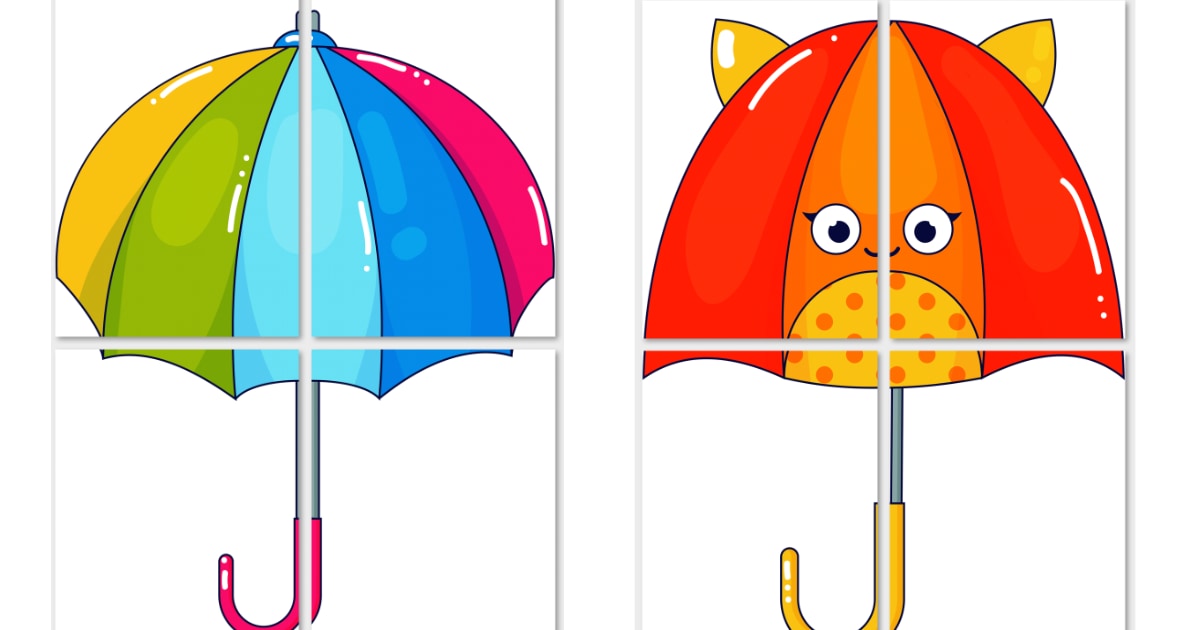 